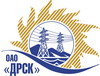 Открытое Акционерное Общество«Дальневосточная распределительная сетевая  компания»Протокол рассмотрения предложений	 и выбора победителягород  Благовещенск, ул. Шевченко, 28Способ и предмет закупки: Открытый запрос предложений на право заключения Договора  «Периодический медицинский осмотр работников СП "СЭС" г. Комсомольск-на-Амуре» для нужд филиала ОАО «ДРСК» «Хабаровские электрические сети». Закупка проводится согласно ГКПЗ 2015 г. раздела  9 «Прочие услуги»  № 265  на основании указания ОАО «ДРСК» от  17.11.2014 г. № 303.Плановая стоимость закупки: 1500 000,00 руб. без НДС.Форма голосования членов Закупочной комиссии: очно-заочная.ПРИСУТСТВОВАЛИ: члены постоянно действующей Закупочной комиссии ОАО «ДРСК» 2 уровня.ВОПРОСЫ, ВЫНОСИМЫЕ НА РАССМОТРЕНИЕ ЗАКУПОЧНОЙ КОМИССИИ: 1. О признании предложений соответствующими условиям закупки.2. О ранжировке  предложений Участников закупки. 3.  Выбор победителя.ВОПРОС 1 «О признании предложений соответствующими условиям закупки»ОТМЕТИЛИ:Предложения НУЗ «Отделенческая больница на станции Комсомольск» ОАО «РЖД» (681000 Хабаровский край, г. Комсомольск-на-Амуре), ООО «Медицинское учреждение «Центр медицинских комиссий» (681000 г. Комсомольск-на-Амуре, пр. Первостроителей, 18)  признаются удовлетворяющим по существу условиям закупки. Предлагается принять данные предложения к дальнейшему рассмотрению.ВОПРОС 2  «О ранжировке предложений Участников закупки»ОТМЕТИЛИ:В соответствии с требованиями и условиями, предусмотренными извещением о закупке и Закупочной документацией, предлагается ранжировать предложения следующим образом: ВОПРОС 3 «Выбор победителя»ОТМЕТИЛИ:На основании вышеприведенной ранжировки предложений предлагается признать Победителем Участника, занявшего первое место, а именно:  ООО «Медицинское учреждение «Центр медицинских комиссий» (681000 г. Комсомольск-на-Амуре, пр. Первостроителей, 18). Предложение на общую стоимость 963 450,00 руб. без НДС (НДС не предусмотрен). Срок оказания услуг: 01.02.2015 г. – 16.03.2015 г. Условия оплаты: 50% стоимость оплачивается в течение 10 дней после заключения договора на основании выставленного Исполнителем счета, путем перечисления денежных средств на расчетный счет Исполнителя. Остаток 50 % стоимости услуг оплачивается Заказчиком на основании выставленного Исполнителем счета и акта выполненных работ в срок до 31 марта 2015 г., путем перечисления денежных средств на расчетный счет Исполнителя. Срок действия оферты: 15 марта 2015 г.РЕШИЛИ:Признать предложения НУЗ «Отделенческая больница на станции Комсомольск» ОАО «РЖД» (681000 Хабаровский край, г. Комсомольск-на-Амуре), ООО «Медицинское учреждение «Центр медицинских комиссий» (681000 г. Комсомольск-на-Амуре, пр. Первостроителей, 18)   соответствующими условиям закупки.Утвердить ранжировку предложений:место: ООО «Медицинское учреждение «Центр медицинских комиссий»;2 место: НУЗ «Отделенческая больница на станции Комсомольск» ОАО «РЖД» .3. Признать Победителем открытого запроса предложения :  ООО «Медицинское учреждение «Центр медицинских комиссий» (681000 г. Комсомольск-на-Амуре, пр. Первостроителей, 18). Предложение на общую стоимость 963 450,00 руб. без НДС (НДС не предусмотрен). Срок оказания услуг: 01.02.2015 г. – 16.03.2015 г. Условия оплаты: 50% стоимость оплачивается в течение 10 дней после заключения договора на основании выставленного Исполнителем счета, путем перечисления денежных средств на расчетный счет Исполнителя. Остаток 50 % стоимости услуг оплачивается Заказчиком на основании выставленного Исполнителем счета и акта выполненных работ в срок до 31 марта 2015 г., путем перечисления денежных средств на расчетный счет Исполнителя. Срок действия оферты: 15 марта 2015 г.№ 120/ПрУ-ВП«25» декабря 2014 годаМесто в ранжировкеНаименование и адрес участникаЦена заявки, руб. без учета НДС  и  иные существенные условияНеценовая предпочтительность (в баллах на балльной шкалеот 3до 5)1 местоООО «Медицинское учреждение «Центр медицинских комиссий» (681000 г. Комсомольск-на-Амуре, пр. Первостроителей, 18)Цена: 963 450,00 руб. без НДС (НДС не предусмотрен)Срок оказания услуг: 01.02.2015 г. – 16.03.2015 г.Условия оплаты: 50% стоимость оплачивается в течение 10 дней после заключения договора на основании выставленного Исполнителем счета, путем перечисления денежных средств на расчетный счет Исполнителя. Остаток 50 % стоимости услуг оплачивается Заказчиком на основании выставленного Исполнителем счета и акта выполненных работ в срок до 31 марта 2015 г., путем перечисления денежных средств на расчетный счет Исполнителя.Срок действия оферты: 15 марта 2015 г.3,002 местоНУЗ «Отделенческая больница на станции Комсомольск» ОАО «РЖД» (681000 Хабаровский край, г. Комсомольск-на-Амуре)Цена: 1 499 574,00 руб. без НДС Срок оказания услуг: 01.02.2015 г. – 16.03.2015 г.Условия оплаты:30% аванс от общей стоимости оказываемых услуг. Окончательный расчет после оказания услуг не позднее 5 банковских дней с момента предоставления «Исполнителем» реестра, счета и акта приемки передачи оказанных услуг. «Заказчику».Срок действия оферты: 11 февраля 2015г.3,00Ответственный секретарь Закупочной комиссии: Моторина О.А. _____________________________Технический секретарь Закупочной комиссии: Коротаева Т.В. _______________________________